TRITON OPEN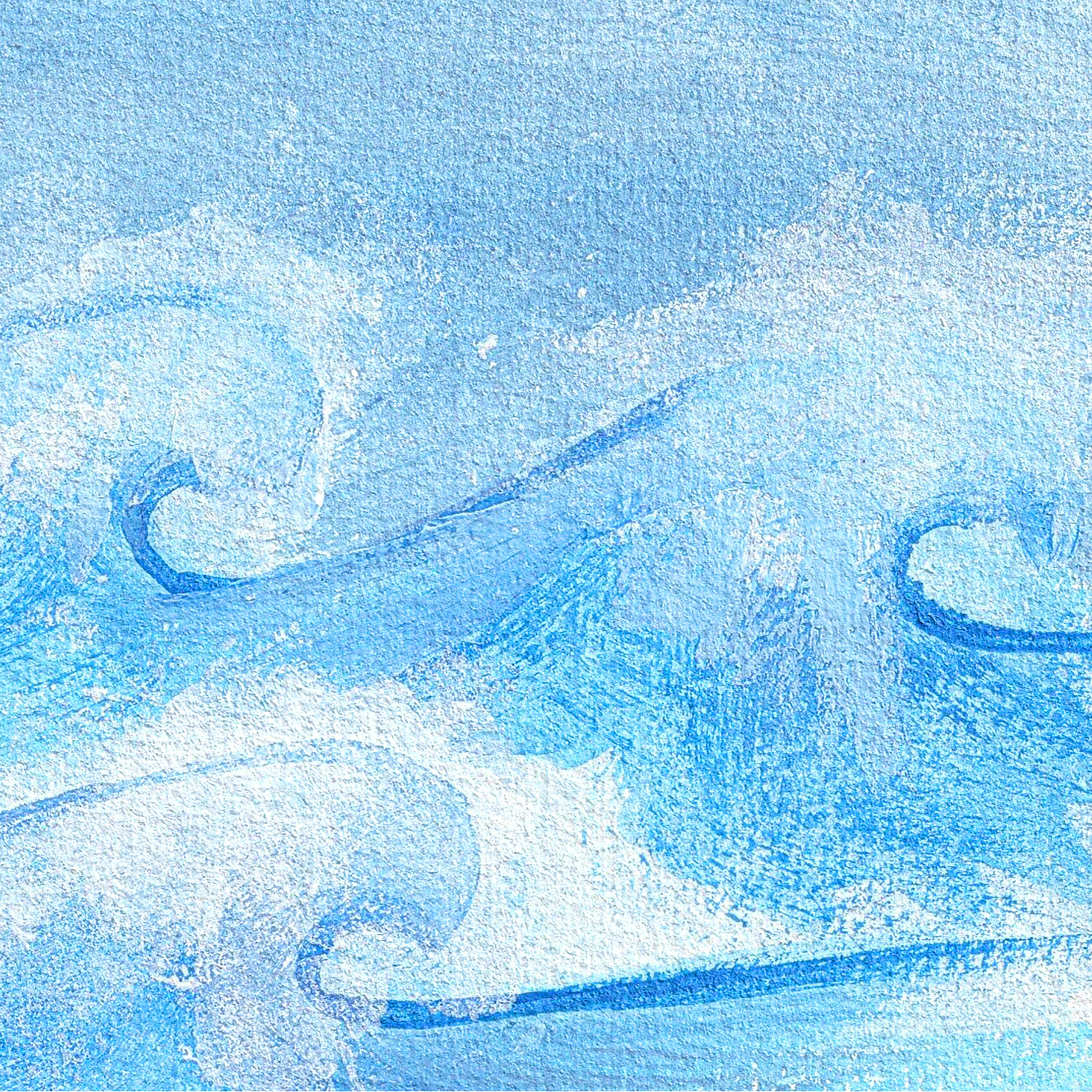 2018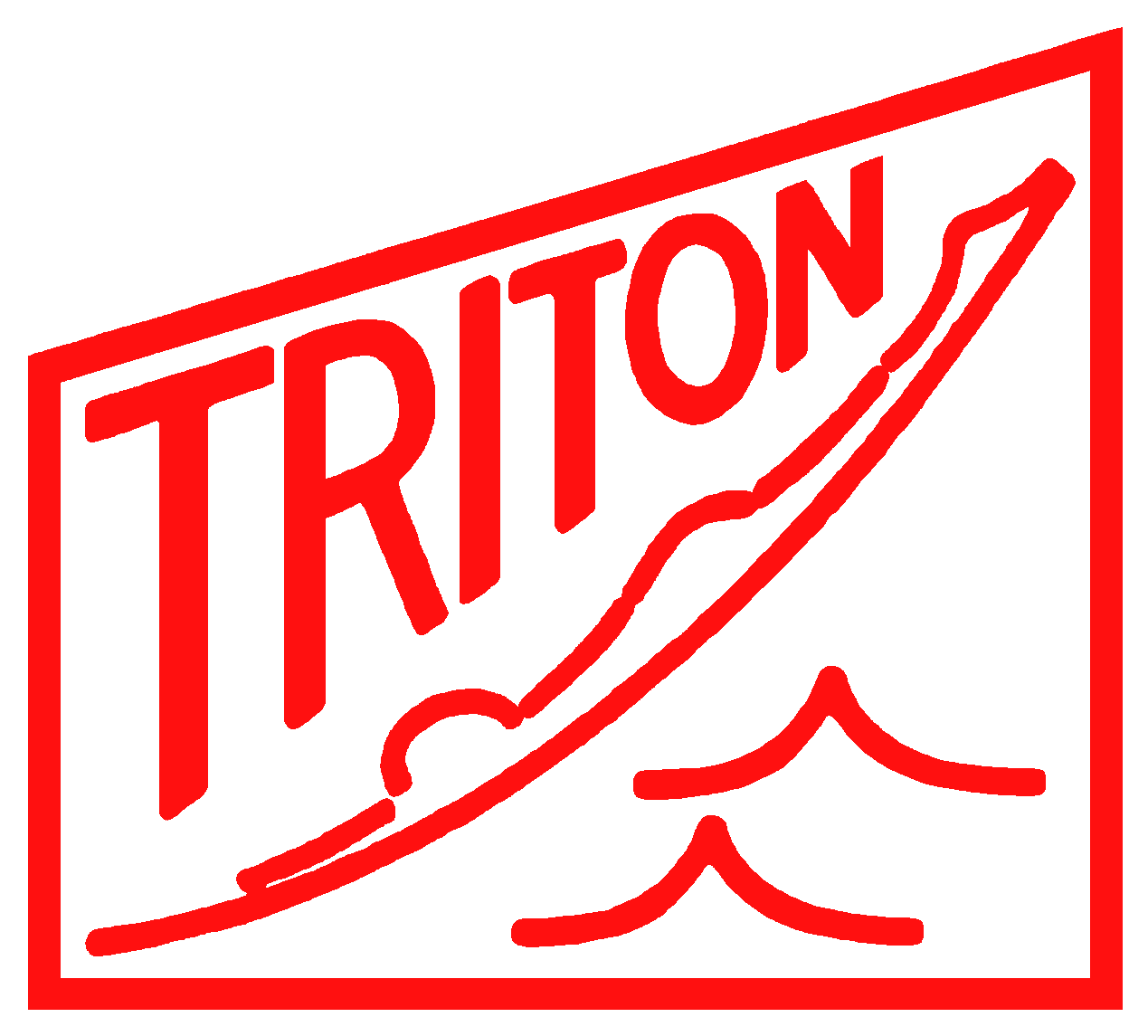 Svømmeklubben Triton Ballerup og vores sponsorer inviterertil Triton Open 2017 i East Kilbride Badet i BallerupDen 13, 14 og 15 April 2018www.tritonswim.dkStævnet med de bedste heatvinder præmier !Praktiske oplysninger_________________________________________________________________________________ADRESSE	East Kilbride BadetBallerup Idrætsby 322750 Ballerup_________________________________________________________________________________BASSIN 	50m bassin med 8 baner, bølgebrydende tove, banebredde 2,5m. Eltid med flyvende start. Livetiming._________________________________________________________________________________GRUPPEINDDELINGDamer 				HerrerGruppe 1: årgang 01 og ældre		Gruppe 1: årgang 01 og ældre Gruppe 2: årgang 02 og 03			Gruppe 2: årgang 02 og 03Gruppe 3: årgang 04 og 05			Gruppe 3: årgang 04 og 05Gruppe 4: årgang 06 og 07			Gruppe 4: årgang 06 og 07Gruppe 5: årgang 08 og yngre		Gruppe 5: årgang 08 og yngre		Holdkapper er ikke årgangs opdelt._________________________________________________________________________________PRÆMIER	Der er heatvinder præmier i alle indledende løb og direkte finaler. 	Der er medalje til nr. 1, 2 og 3 i alle individuelle løb for hver årgangsgruppe og holdkapper._________________________________________________________________________________STARTGEBYR  Individuel start: kr. 65,- pr. start. Holdkap: kr. 120,- pr. hold._________________________________________________________________________________BETALINGSFORM  Startgebyr indbetales via Syd Bank: Reg.nr. 6814 Kontonr. 1072238 med påført klubnavn.Indbetalingen skal være Svømmeklubben Triton Ballerup i hænde inden stævne start, ellers nægtes klubben deltagelse._________________________________________________________________________________TILMELDING Fremsendes til slothoff@hotmail.com som Wingrodan tilmeldingsfil.Ved anden tilmeldings form end ovenstående beregnes 15 kr. ekstra pr start.Sidste frist for rettidig tilmelding er mandag den . 25 marts 2018.Der er mulighed for at forhåndstilmelde klubber med et ca. antal starter. Antallet af forhåndstilmeldte starter er ikke forpligtende, men forhåndstilmeldte klubber vil få fortrinsret, hvis stævnet bliver udsolgt. Der kan ikke tilmeldes på stævnedagen.______________________________________________________________________EFTERANMELDELSE Efteranmeldelse vil være muligt til og med den 08. April 2018. Hvis startlisten er blevet 	offentliggjort, vil det dog være uden for konkurrence.Efteranmeldelser koster kr. 100,- pr. start for individuelle starter og kr. 150 kr. for holdkapper._________________________________________________________________________________OFFICIAL 	Alle klubber (herunder startfællesskaber) skal sammen med tilmeldinger anmelde officials efter 	følgende retningslinjer gældende for hvert afsnit:	Mindre end 50 starter: 1 official minimum modul 2	Fra 50 til 99 starter: 2 officials minimum modul 2.Fra 100 starter til 199 starter: 3 officials minimum modul 2Fra 200 starter: 4 officials minimum modul 2_________________________________________________________________________________INFORMATION Spørgsmål rettes til e-mail: nisskov@yahoo.dkStartliste og yderligere information udsendes til alle deltagende klubber på e-mailca. en uge før stævnet, samt på www.tritonswim.dkArrangøren forbeholder sig ret til heatbegrænsning såvel som ændringer i stævneprogrammet.Ligeledes forbeholder arrangøren sig ret til at aflyse stævnet ved for få tilmeldte.________________________________________________________________________________OVERNATNINGI år kan vi igen tilbyde overnatning og forplejning til fordelagtige priser.(Begrænset antal pladser)PROGRAMFredag 13. april 2018Kl. 15.00 Adgang til omklædning og indsvømning. Kl. 15.30 HoldledermødeKl. 15.45 OfficialmødeKl. 17.00 StævnestartLørdag 14. april 2018Kl. 07.30 Adgang til omklædning og indsvømningKl. 07.45 HoldledermødeKl. 08.00 OfficialmødeKl. 09.00 StævnestartSøndag 15. april 2017Kl. 07.30 Adgang til omklædning og indsvømningKl. 07.45 HoldledermødeKl. 08.00 OfficialmødeKl. 09.00 Stævnestart LøbFredag1400 medleyDamerDamerDirekte finaler, max. 3 heat2400 medleyHerreHerreDirekte finaler, max 3 heat350 flyDamerDamerIndledende450 friHerreHerreIndledende550 rygDamerDamerIndledende 650 BrystHerreHerreIndledendePræmier for løb 1 og 2Medalje overrækkelse750 BrystDamerDamerIndledende850 RygHerreHerreIndledende950 friDamerDamerIndledende1050 flyHerreHerreIndledende114X100 friDamerDamerDirekte finaler124x100 friHerrerHerrerDirekte finalerPræmier for løb 11 og 12Medalje overrækkelseLøbLørdag13200 rygDamerDamerDirekte finaler14200 friHerrerHerrerDirekte finaler15100 brystDamerDamerDirekte finaler16100 flyHerrerHerrerDirekte finalerPræmier for løb 13 og 14Medalje overrækkelse17800 Fri DamerDamerDirekte finaler18400 friHerrerHerrerDirekte finaler350 flyDamerDamerFinaler450 friHerrerHerrerFinaler550 rygDamerDamerFinaler650 BrystHerrerHerrerFinalerPræmier for løb 15,16,17 og 18Medalje overrækkelse19200 indv. medleyDamerDamerDirekte finaler20200 brystHerrerHerrerDirekte finalerPræmier for løb 3, 4, 5 og 6Medalje overrækkelse21100 friDamerDamerDirekte finaler22100 rygHerrerHerrerDirekte finaler23200 m flyDamerDamerDirekte finalerPræmier for løb 19,20,21,22 og 23Medalje overrækkelse244X100 hold medleyherrerherrerDirekte finaler254x100 hold medleydamerdamerDirekte finalerPræmier for løb 24 og 25Medalje overrækkelseLøbSøndag26200 rygHerrerDirekte finaler27200 friDamerDirekte finaler28100 brystHerrerDirekte finaler29100 flyDamerDirekte finalerPræmier for løb 26 og 27Medalje overrækkelse301500 Fri HerrerDirekte finaler31400 friDamerDirekte finaler850 RygHerrerFinaler750 BrystDamerFinalerFinaler1050 flyHerrerFinalerFinaler950 friDamerFinalerPræmier for løb 28, 29, 30 og 31Medalje overrækkelse32200 indv. medleyHerrerDirekte finaler33200 brystDamerDirekte finalerPræmier for løb 8, 7, 10 og 9Medalje overrækkelse34100 friHerrerDirekte finaler35100 ryg DamerDirekte finaler36200 m flyHerrerDirekte finalerPræmier for løb 32, 33, 34, 35 og 36Medalje overrækkelse